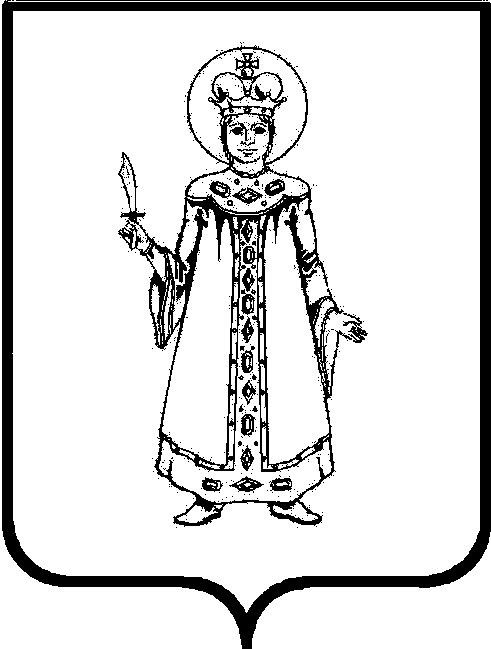 П О С Т А Н О В Л Е Н И ЕАДМИНИСТРАЦИИ СЛОБОДСКОГО СЕЛЬСКОГО ПОСЕЛЕНИЯ УГЛИЧСКОГО МУНИЦИПАЛЬНОГО РАЙОНАот 21.03.2018    № 32О внесении изменений в постановление Администрации Слободского сельского поселения от 22.02.2018 № 20 «О создании комиссии по предупреждению и ликвидации чрезвычайных ситуаций и обеспечению пожарной безопасности в Слободском сельском поселении»В соответствии с Федеральным законом от 06.10.2003 № 131-ФЗ «Об общих принципах организации местного самоуправления в Российской Федерации», постановлением Правительства Российской Федерации от 30.12.2003 № 794 «О единой государственной системе предупреждения и ликвидации чрезвычайных ситуаций», постановлением Правительства Ярославской области от 09.10.2014 № 1006-п «О территориальной подсистеме единой государственной системы предупреждения и ликвидации чрезвычайных ситуаций Ярославской области»,  Уставом Слободского сельского поселенияАДМИНИСТРАЦИЯ ПОСЕЛЕНИЯ ПОСТАНОВЛЯЕТ: Внести изменения в постановление Администрации Слободского сельского поселения от 22.02.2018 № 20 «О создании комиссии по предупреждению и ликвидации чрезвычайных ситуаций и обеспечению пожарной безопасности в Слободском сельском поселении»: включить в состав Комиссии по предупреждению и ликвидации чрезвычайных ситуаций и обеспечению пожарной безопасности в Слободском сельском поселении Курицину Евгению Алексеевну – ведущий специалист Администрации Слободского сельского поселения. Контроль за исполнением настоящего постановления оставляю за собой.Настоящее постановление вступает в силу с момента подписания.Глава Слободского сельского поселения                                  Н.П.Смирнова